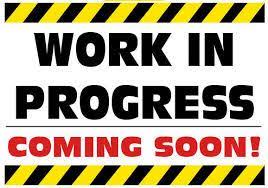 We are working hard to provide the best educational and networking event possible.  Check back for soon for an updated agenda!